Application of Geometric DrawingSketch this figure below in AutoCAD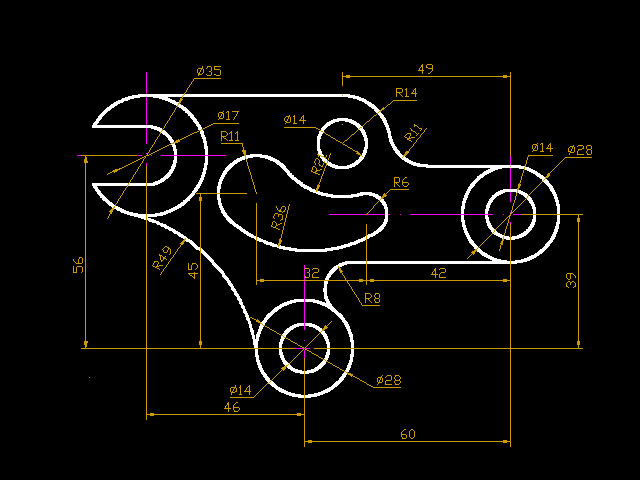 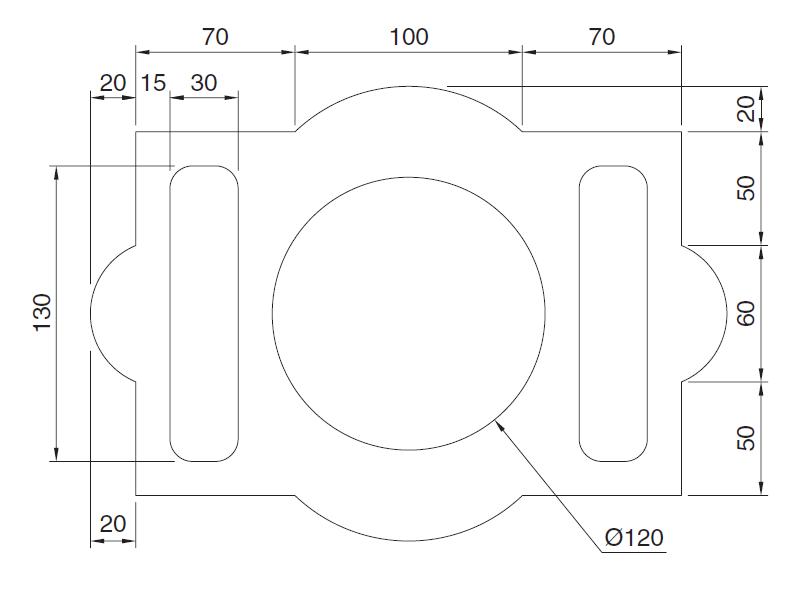 References:http://www.computeraideddesignguide.com/simple-exercise-autocad-beginners/  Access Date : 31.01.2016